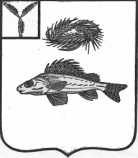 АДМИНИСТРАЦИЯМУНИЦИПАЛЬНОГО  ОБРАЗОВАНИЯ  ГОРОД  ЕРШОВЕРШОВСКОГО   РАЙОНА САРАТОВСКОЙ ОБЛАСТИПОСТАНОВЛЕНИЕот__29.09.2014г.________   № ___1292_________________г. ЕршовО    создании     комиссии    поустановлению необходимостипроведения         капитальногоремонта общего имущества  вмногоквартирных          домахпри   формировании   кратко-срочных         планов           на   территории         Ершовскогомуниципального          районаРуководствуясь Жилищным кодексом Российской Федерации, Постановлением Саратовской области от 31.12.2013 N 800-П  "Об утверждении областной программы капитального ремонта общего имущества в многоквартирных домах на территории Саратовской области", законом Саратовской области от 27.12.2013 N 240-ЗСО "Об порядке утверждения краткосрочных  планов реализации областной программы капитального ремонта общего имущества в многоквартирных домах на территории Саратовской области", законом Саратовской области от 05.08.2014 г. № 88-ЗСО «О порядке установления необходимости проведения капитального ремонта общего имущества в многоквартирных домах на территории Саратовской области» администрация Ершовского муниципального района ПОСТАНОВЛЯЕТ:1. Создать комиссию по определению необходимости проведения капитального ремонта общего имущества в многоквартирных домах, расположенных на территории муниципального образования город Ершов.2. Утвердить Положение о комиссии по определению необходимости проведения капитального ремонта общего имущества в многоквартирных домах, расположенных на территории муниципального образования город Ершов, согласно приложения № 1;3. Утвердить состав комиссии по определению необходимости проведения капитального ремонта общего имущества в многоквартирных домах, расположенных на территории муниципального образования город Ершов, согласно приложения № 2.3. Отделу по организационным вопросам, информатизации и взаимодействию с органами МСУ  разместить на официальном сайте администрации ЕМР в сети «Интернет».4. Контроль за исполнением постановления возложить на первого заместителя главы администрации Ершовского муниципального района              А.В. Чермашенцева.Глава администрации                                                                С.А.ЗубрицкаяПриложение № 1к   постановлению    администрацииЕршовского муниципального районаот  «29» _сентября_ 2014г. № 1229_ПОЛОЖЕНИЕО КОМИССИИ ПО ОПРЕДЕЛЕНИЮ НЕОБХОДИМОСТИ ПРОВЕДЕНИЯКАПИТАЛЬНОГО РЕМОНТА ОБЩЕГО ИМУЩЕСТВА В МНОГОКВАРТИРНЫХ  ДОМАХ,  РАСПОЛОЖЕННЫХ НА ТЕРРИТОРИИ МУНИЦИПАЛЬНОГО  ОБРАЗОВАНИЯ ГОРОД ЕРШОВ1. Общие положения1.1. Настоящее Положение регламентирует деятельность комиссии по определению необходимости проведения капитального ремонта общего имущества в многоквартирных домах, расположенных на территории муниципального образования город Ершов.1.2. Настоящее Положение разработано в целях реализации требований Жилищного кодекса Российской Федерации, статьи 15 Федерального закона от 21.07.2007 N 185-ФЗ "О Фонде содействия реформированию жилищно-коммунального хозяйства", Постановлением Саратовской области от 31.12.2013 N 800-П  "Об утверждении областной программы капитального ремонта общего имущества в многоквартирных домах на территории Саратовской области", законом Саратовской области от 05.08.2014 г.            № 88-ЗСО «О порядке установления необходимости проведения капитального ремонта общего имущества в многоквартирных домах на территории Саратовской области».1.3. Действие настоящего Положения распространяется на многоквартирные дома, расположенные на территории муниципального образования город Ершов, которые подлежат в соответствии с постановлением Саратовской области включению в региональную программу капитального ремонта общего имущества в многоквартирных домах (далее - региональная программа).1.4. Целью деятельности комиссии по определению необходимости проведения капитального ремонта общего имущества в многоквартирных домах, расположенных на территории муниципального образования город Ершов (далее - комиссии), является формирование и актуализация региональной программы, формирование краткосрочных планов реализации региональной программы капитального ремонта.1.5. Комиссия в своей деятельности руководствуется федеральными законами, нормативными правовыми актами Российской Федерации, законами и нормативными правовыми актами Саратовской области, муниципальными правовыми актами муниципального образования город Ершов и Ершовского муниципального района, настоящим Положением.1.6. Решения комиссии для органов местного самоуправления носят рекомендательный характер.1.7. Комиссия не является юридическим лицом.2. Состав комиссии2.1. Состав комиссии формируется из представителей администрации Ершовского муниципального района, Совета муниципального образования город Ершов, юридических лиц и индивидуальных предпринимателей, осуществляющих деятельность по управлению многоквартирными домами и деятельность по оказанию услуг и (или) выполнение работ по содержанию и ремонту общего имущества в многоквартирных домах, и (или) уполномоченного представителя некоммерческой организации "Фонд капитального ремонта общего имущества многоквартирных домов Саратовской области" (далее - Фонд), в случае формирования средств фонда капитального ремонта собственниками помещений многоквартирного дома на счете Фонда.2.2. В состав комиссии входят председатель, заместитель председателя, секретарь, члены комиссии. Общее руководство работой комиссии осуществляет председатель комиссии, а в случае его отсутствия - заместитель председателя комиссии.2.3. Председатель комиссии:2.3.1. Руководит деятельностью комиссии.2.3.2. Ведет заседания комиссии.2.3.3. Подписывает от имени комиссии все документы.2.3.4. Обеспечивает контроль исполнения принятых комиссией решений.2.4. Секретарь комиссии:2.4.1. Готовит проекты повесток заседаний комиссии.2.4.2. Обеспечивает ведение протоколов заседаний комиссии.2.4.3. Извещает членов комиссии и приглашенных на ее заседания лиц о дате, времени, месте проведения и повестке заседания комиссии.2.4.4. Организует подготовку заседаний комиссии.2.5. Члены комиссии:2.5.1. Присутствуют на заседаниях комиссии, участвуют в обсуждении рассматриваемых вопросов и выработке по ним решений.2.5.2. При невозможности присутствия на заседании заблаговременно извещают об этом секретаря комиссии.2.5.3. В случае необходимости направляют секретарю комиссии свое мнение по вопросам повестки дня в письменном виде.3. Порядок работы комиссии, ее полномочия3.1. Заседание комиссии проводится ежегодно, не позднее 15 сентября года, предшествующего году, в котором планируется осуществление капитального ремонта многоквартирных домов, разработки и реализации региональной программы капитального ремонта, мероприятий по уточнению планируемых видов услуг и (или) работ по капитальному ремонту общего имущества в многоквартирных домах, разработке и утверждению органами местного самоуправления краткосрочных планов реализации региональной программы капитального ремонта, их своевременной актуализации. В 2014 году заседание комиссии проводится в срок до 9 октября 2014 года. При необходимости проведения дополнительного заседания комиссии председателем комиссии может быть принято решение о проведении внеочередного заседания комиссии.3.2. Повестка заседания комиссии формируется секретарем комиссии по предложению председателя комиссии и других членов комиссии.3.3. Члены комиссии уведомляются о дате, месте и времени заседания комиссии не менее чем за три рабочих дня.3.4. Заседание комиссии правомочно, если на нем присутствуют не менее двух третей ее членов.3.5. Решения на заседании комиссии принимаются в форме открытого голосования. Решения на заседании комиссии принимаются половиной голосов от числа присутствующих ее членов. В случае равенства голосов членов комиссии голос председателя комиссии, а в его отсутствие - заместителя председателя комиссии является решающим.3.6. Комиссия вправе запрашивать у государственных и муниципальных органов, организаций, объединений граждан и граждан информацию, позволяющую определить необходимость проведения капитального ремонта общего имущества в многоквартирном доме.3.7. Комиссия устанавливает значения показателей фактического технического состояния конструктивных элементов и инженерных систем общего имущества многоквартирных домов путем их обследования визуальным способом, инструментальными методами контроля и испытания в соответствии с требованиями Положения по техническому обследованию жилых зданий (ВСН 57-88(р)), утвержденного приказом Госкомархитектуры Госстроя СССР от 6 июля 1988 года N 191, Правил оценки физического износа жилых зданий (ВСН 53-86(р)), утвержденных приказом Госгражданстроя СССР от 24 декабря 1986 года N 446.3.8. По результатам работы комиссия принимает следующие решения:3.8.1. О признании многоквартирного дома требующим капитального ремонта в части капитального ремонта определенных элементов строительных конструкций и (или) инженерных систем общего имущества многоквартирного дома в соответствии с перечнем, определенным постановлением Правительства Саратовской области.Данное решение принимается исходя из:- нормативных сроков службы конструктивных элементов и инженерных систем до проведения очередного капитального ремонта (нормативных межремонтных сроков) общего имущества в многоквартирном доме;- сведений о проведенных ранее ремонтах соответствующих элементов строительных конструкций и инженерных систем общего имущества в многоквартирном доме;- заключений экспертиз о состоянии общего имущества в многоквартирном доме или акта осмотра уполномоченными лицами общего имущества многоквартирного дома.Данное решение должно содержать:- адрес многоквартирного дома;- наименование элементов строительных конструкций и (или) инженерных систем общего имущества многоквартирного дома, требующих капитального ремонта;- перечень документов, на основании которых принимается решение;- предложения по срокам проведения капитального ремонта элементов строительных конструкций и (или) инженерных систем многоквартирного дома.3.8.2. Об информировании министерства строительства и жилищно-коммунального хозяйства Саратовской области  и Фонда о значительном физическом износе общего имущества в многоквартирных домах, в которых совокупная стоимость услуг и (или) работ по капитальному ремонту конструктивных элементов и внутридомовых инженерных систем, входящих в состав общего имущества в многоквартирных домах, в расчете на один квадратный метр общей площади жилых помещений превышает стоимость, определенную постановлением Правительства Саратовской области.Данное решение принимается исходя из:- степени износа основных конструктивных элементов (крыши, стены, фундамент) общего имущества многоквартирного дома;- совокупной стоимости капитального ремонта общего имущества многоквартирного дома в расчете на один квадратный метр помещения в таком доме, рассчитанной в текущих ценах.Данное решение должно содержать:- наименование основных конструктивных элементов (крыши, стены, фундамент), физический износ которых превышает 70 процентов;- укрупненный расчет стоимости работ (услуг) по капитальному ремонту указанных конструктивных элементов, выполненный в текущих ценах.3.9. Решения, принятые на заседании комиссии, оформляются в форме протокола, который составляется секретарем не позднее 5 (пяти) рабочих дней после проведения заседания комиссии. В случае несогласия с принятым на заседании комиссии решением член комиссии может письменно изложить свое мнение. Данное мнение, оформленное в письменном виде, прилагается к протоколу заседания комиссии. Протокол заседания комиссии подписывается всеми членами комиссии, принявшими участие в заседании комиссии.3.10. Копия протокола с принятыми комиссией решениями направляется в министерство строительства и жилищно-коммунального хозяйства Саратовской области  и Фонд, а также размещается на официальном сайте администрации Ершовского муниципального района в сети Интернет.3.11. По результатам деятельности комиссии, на основании принятых решений комиссия формирует сведения о многоквартирных домах и направляет их в министерство строительства и жилищно-коммунального хозяйства Саратовской области  до 15 октября года, предшествующего году, в котором планируется осуществление капитального ремонта многоквартирных домов, с указанием следующих данных:- полного почтового адреса объекта;- года постройки;- сведений об оказанных услугах и (или) проведенных работах по капитальному ремонту общего имущества в многоквартирном доме;- предложений по срокам проведения работ и (или) услуг по капитальному ремонту общего имущества в многоквартирном доме с учетом нормативных сроков службы конструктивных элементов и инженерных систем, входящих в состав общего имущества в многоквартирных домах;- укрупненного расчета стоимости работ (услуг) по капитальному ремонту конструктивных элементов и инженерных систем, входящих в состав общего имущества в многоквартирном доме.Приложение № 2к   постановлению    администрацииЕршовского муниципального районаот  «___» ___________ 2014г. № ____СОСТАВКОМИССИИ ПО ОПРЕДЕЛЕНИЮ НЕОБХОДИМОСТИ ПРОВЕДЕНИЯКАПИТАЛЬНОГО РЕМОНТА ОБЩЕГО ИМУЩЕСТВА В МНОГОКВАРТИРНЫХ ДОМАХ, РАСПОЛОЖЕННЫХ НА ТЕРРИТОРИИ МУНИЦИПАЛЬНОГО ОБРАЗОВАНИЯ ГОРОД ЕРШОВпредставители уполномоченного представителя некоммерческой организации "Фонд капитального ремонта общего имущества многоквартирных домов Саратовской области" (по согласованию)Первый заместитель главы администрации Ершовского МР         -председатель комиссии;Начальник отдела ЖКХ, транспорта и связи администрации ЕМР         -заместитель председателя комиссии;Заместитель начальника отдела ЖКХ, транспорта и связи администрации ЕМР                    - секретарь комиссии;Консультант отдела по управлению муниципальным имуществом, земельным ресурсам и экономической политикиЧлены комиссии:Секретарь Совета муниципального образования город  Ершов-представители юридических лиц и индивидуальных предпринимателей, осуществляющих деятельность по управлению многоквартирными домами и деятельность по оказанию услуг и (или) выполнению работ по содержанию и ремонту общего имущества в многоквартирных домах (по согласованию)-